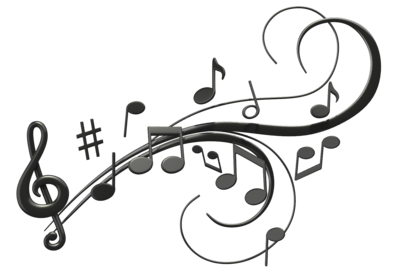 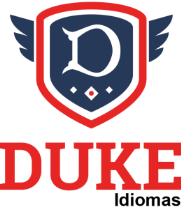 Index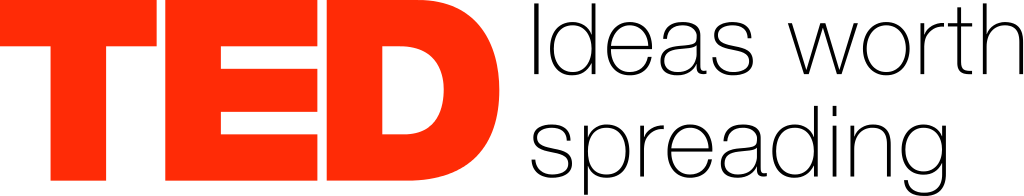 Wish You Were Here - Pink Floyd	1Template	1Wish You Were Here - Pink Floyd (delete)TemplateWish You Were HereSo, so you think you can tellHeaven from hell?Blue skies from pain?Can you tell a green fieldFrom a cold steel rail?A smile from a veil?Do you think you can tell?Wish – desejar, quererPain – dorField – campoSteel rail – trilho de açoVeil – véu, vedar, manta, xaleDid they get you to tradeYour heroes for ghosts?Hot ashes for trees?Hot air for a cool breeze?Cold comfort for change?Did you exchangeA walk on part in the warFor a lead role in a cage?How I wishHow I wish you were hereWe're just two lost soulsSwimming in a fish bowlYear after yearRunning over the same old groundWhat have we found?The same old fearsWish you were hereEu Queria Que Você Estivesse AquiEntão, então você acha que consegue distinguirO paraíso do inferno?Céus azuis da dor?Você consegue distinguir um campo esverdeadoDe um trilho de aço gelado?Um sorriso de uma máscara?Você acha que consegue distinguir?Eles fizeram você trocarOs seus heróis por fantasmas?Cinzas quentes por árvores?O ar quente por uma brisa fria?O bom conforto por mudanças?Você trocouUm papel de figurante na guerraPor um papel principal numa cela?Como eu queriaComo eu queria que você estivesse aquiNós somos apenas duas almas perdidasNadando num aquárioAno após anoCorrendo sobre o mesmo velho chãoO que nós encontramos?Os mesmos velhos medosEu queria que você estivesse aqui